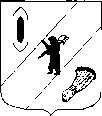 АДМИНИСТРАЦИЯ  ГАВРИЛОВ-ЯМСКОГОМУНИЦИПАЛЬНОГО  РАЙОНАПОСТАНОВЛЕНИЕ11.10.2019 № 1108Об утверждении административного регламента предоставления муниципальной услуги «Присвоение квалификационных категорий спортивным судьям»В соответствии с Федеральным законом от 27.07.2010 № 210-ФЗ «Об организации предоставления государственных и муниципальных услуг», постановлением Администрации Гаврилов-Ямского муниципального района от 07.05.2018 № 535 «О разработке и утверждении административных регламентов предоставления муниципальных услуг», руководствуясь ст.26 Устава Гаврилов–Ямского  муниципального  районаАДМИНИСТРАЦИЯ МУНИЦИПАЛЬНОГО РАЙОНА ПОСТАНОВЛЯЕТ:1. Утвердить административный регламент предоставления муниципальной услуги «Присвоение квалификационных категорий спортивным судьям» (Приложение).2. Признать утратившим силу постановление Администрации Гаврилов-Ямского муниципального района от 04.04.2017 № 318 «Об утверждении административного регламента предоставления муниципальной услуги «Присвоение квалификационных категорий спортивным судьям».3. Контроль за исполнением постановления возложить на первого заместителя Главы Администрации Гаврилов-Ямского муниципального района Забаева А.А.4. Настоящее постановление опубликовать в районной массовой газете «Гаврилов-Ямский вестник» и разместить на официальном сайте Администрации Гаврилов-Ямского муниципального района в сети Интернет.5. Постановление вступает в силу с момента официального опубликования.Глава Администрациимуниципального района                                                                 А.А.КомаровПриложение к постановлению                                                                                      Администрации Гаврилов-Ямского 									муниципального районаот 11.10.2019 № 1108 АДМИНИСТРАТИВНЫЙ РЕГЛАМЕНТпредоставления муниципальной услуги «Присвоение квалификационных категорий спортивным судьям»                 	1. Общие положения1.1. Административный регламент предоставления муниципальной услуги «Присвоение квалификационных категорий спортивным судьям» (далее – регламент) разработан в целях оптимизации административных процедур, повышения качества и доступности, определяет порядок и стандарт предоставления муниципальной услуги «Присвоение квалификационных категорий спортивным судьям» (далее – муниципальная услуга). Услуга представляет собой: присвоение квалификационных категорий спортивным судьям «Спортивный судья третьей категории» и «Спортивный судья второй категории». Квалификационные категории «Спортивный судья третьей категории», «Спортивный судья второй категории» присваиваются гражданам Российской Федерации по месту их жительства или по месту регистрации региональной спортивной федерации, осуществляющей учет судейской деятельности кандидатов на присвоение.Квалификационные категории, начиная с третьей, присваиваются последовательно (третья, вторая). Квалификационная категория «Спортивный судья третьей категории» присваивается гражданам Российской Федерации, достигшим возраста 16 лет, после сдачи квалификационного зачета. Квалификационная категория спортивного судьи «Спортивный судья третьей категории» действительна в течение 1 года со дня ее присвоения.Квалификационная категория «Спортивный судья второй категории» присваивается кандидатам, имеющим квалификационную категорию спортивного судьи «Спортивный судья третьей категории», но не ранее чем через 1 год со дня присвоения такой категории. Квалификационная категория спортивного судьи «Спортивный судья второй категории» действительна в течение 2 лет со дня ее присвоения.	1.2. Заявителями предоставления муниципальной услуги (далее – заявители) являются региональные спортивные федерации, осуществляющие учет спортивной судейской деятельности.	1.3. Информирование о порядке предоставления муниципальной услуги.       	Муниципальная услуга предоставляется Управлением культуры, туризма, спорта и молодёжной политики Администрации Гаврилов-Ямского муниципального района (далее по тексту – Управление).            Место нахождения и почтовый адрес: 152240, Ярославская область, Гаврилов-Ямский район, г. Гаврилов-Ям, ул. Советская, д. 31.График работы Управления: понедельник-четверг - с 8.00 до 17.00, пятница- с 8.00 до 16.00, (перерыв на обед с 12.00 до 12.48), суббота, воскресенье – выходные дни.Прием по вопросам предоставления муниципальной услуги (места информирования, ожидания и приема заявителей) ведется в Управлении культуры, туризма, спорта и молодёжной политики Администрации Гаврилов-Ямского муниципального района по следующему графику: понедельник – четверг  –  с 08.00 до 17.00; пятница – с 08.00 до 16.00; перерыв на обед – с 12.00 до 12.48.Справочные телефоны специалистов Управления по вопросам предоставления услуги и о ходе предоставления услуги: 8 (48534) 2-36-51. Адрес электронной почты (e-mail): uktsimp@yandex.ruСправочная информация размещена на официальном сайте Администрации Гаврилов-Ямского муниципального района и в федеральной государственной информационной системе «Единый портал государственных и муниципальных услуг (функций)» (далее – Единый портал).	1.4. Информация о предоставлении муниципальной услуги размещается:    - на официальном сайте Администрации Гаврилов-Ямского муниципального района, в информационно-телекоммуникационной сети «Интернет»: http: //www.gavyam.ru – «Главная» – «Услуги» – «Муниципальные услуги» - «Перечень муниципальных услуг».- на информационных стендах в Управлении; 	- в федеральной государственной информационной системе «Единый портал государственных и муниципальных услуг (функций)»: https://www.gosuslugi.ru/297434/1/info.1.5. Предоставление информации по вопросам предоставления муниципальной услуги, в том числе о ходе предоставления муниципальной услуги осуществляется:в устной форме при личном обращении в Управление;посредством телефонной связи в Управлении: 8 (48534) 2-36-51 в часы приема, указанные в п.1.3 регламента;с использованием электронной почты (e-mail): uktsimp@yandex.ru;через официальный сайт Администрации Гаврилов-Ямского муниципального района  http://www.gavyam.ru/feedback/new.php;посредством почтового отправления: 152240, Ярославская область, Гаврилов-Ямский район, г. Гаврилов-Ям, ул. Советская, д.31.В случае обращения за предоставлением информации посредством Единого портала, информирование заявителя о ходе выполнения запроса о предоставлении муниципальной услуги (далее – уведомление о ходе предоставления муниципальной услуги) осуществляется путем направления соответствующего уведомления в Управление в личный кабинет заявителя на Едином портале.Уведомление о ходе предоставления муниципальной услуги направляется в срок, не превышающий 1 рабочего дня после завершения соответствующего действия на адрес электронной почты или с использованием средств Единого портала в единый личный кабинет.Письменное обращение за информацией о порядке предоставления муниципальной услуги рассматривается в срок не более 30 дней с даты регистрации такого обращения в Управлении. Регистрация письменного обращения осуществляется в течение 3 дней с момента его поступления. Ответ на обращение в срок не более 30 дней с даты регистрации такого обращения в Управлении направляется в форме электронного документа по адресу электронной почты, указанному в обращении, поступившем в Управление, или должностному лицу в форме электронного документа, и в письменной форме по почтовому адресу, указанному в обращении, поступившем в Управление или должностному лицу в письменной форме. 2. Стандарт предоставления муниципальной услуги2.1. Наименование муниципальной услуги: «Присвоение квалификационных категорий спортивным судьям».2.2. Наименование уполномоченного органа: Управление культуры, туризма, спорта и молодёжной политики Администрации Гаврилов-Ямского муниципального района.При предоставлении муниципальной услуги запрещается требовать от заявителя осуществления действий, в том числе согласований, необходимых для получения муниципальной услуги и связанных с обращением в иные государственные органы, органы местного самоуправления и организации, за исключением получения услуг, получения документов и информации, предоставляемых в результате предоставления таких услуг, включённых в перечень услуг, которые являются необходимыми и обязательными для предоставления муниципальной услуги, утверждённый решением Собрания представителей Гаврилов-Ямского муниципального района от 31.08.2011 № 29 «Об утверждении Перечня услуг, которые являются необходимыми и обязательными для предоставления муниципальных услуг Администрацией Гаврилов-Ямского муниципального района и оказываются организациями, участвующими в предоставлении муниципальных услуг».2.3. Формы подачи представления и получения результата предоставления муниципальной услуги:очная форма – при личном присутствии заявителя в Управлении;заочная форма – без личного присутствия заявителя (через Единый портал,  а также по почте). 2.4. Результатом предоставления муниципальной услуги является:-  приказ Управления о присвоении квалификационных категорий спортивным судьям «Спортивный судья третьей категории», «Спортивный судья второй категории»; - обоснованный отказ в присвоении квалификационных категорий.2.5. Срок предоставления муниципальной услуги.Общий срок предоставления муниципальной услуги с момента подачи документов составляет 24 дня.2.6. Правовые основания для предоставления муниципальной услуги.Перечень нормативных правовых актов, регулирующих предоставление муниципальной услуги размещен на официальном сайте Администрации Гаврилов-Ямского муниципального района, в информационно-телекоммуникационной сети «Интернет»: http://www.gavyam.ru/regulatory/services/municipal_services/ и на Едином портале: https://www.gosuslugi.ru/297434/1/info.2.7. Исчерпывающий перечень документов, необходимых для предоставления муниципальной услуги.2.7.1. Перечень документов, предоставляемых заявителем самостоятельно:а) представление на присвоение квалификационной категории спортивных судей «спортивный судья третьей категории», «спортивный судья второй категории» (Приложение  № 2 к регламенту);б) заверенная региональной спортивной федерацией или структурным подразделением федерального органа копия карточки учета судейской деятельности кандидата на присвоение квалификационной категории спортивного судьи (далее - Карточка учета), содержащая сведения о выполнении Квалификационных требований (Приложение № 3 к регламенту);в) копии второй и третьей страниц паспорта гражданина Российской Федерации, а также копию страницы паспорта гражданина Российской Федерации, содержащей сведения о месте жительства кандидата, а при его отсутствии - копии страниц паспорта гражданина Российской Федерации, удостоверяющего личность гражданина Российской Федерации за пределами территории Российской Федерации, содержащих сведения о фамилии, имени, отчестве (при наличии), органе, выдавшем документ, дате окончания срока действия документа;г) 2 фотографии размером 3х4 см;д) согласие на обработку персональных данных.2.7.2. Представление и документы подаются в Управление в течение 4 (четырёх) месяцев со дня выполнения квалификационных требований.Все требуемые для присвоения квалификационных категорий спортивных судей копии документов, предусмотренные настоящим пунктом, должны полностью воспроизводить информацию подлинного документа. Документы, представленные заявителем, не должны содержать зачеркнутых слов, фраз и иных, не оговоренных в них исправлений, а также не должны иметь серьезных повреждений, наличие которых не позволяет однозначно истолковать их содержание.Для предоставления муниципальной услуги осуществляется обработка персональных данных лица, не являющегося заявителем. В соответствии с федеральным законом при обращении за получением муниципальной услуги заявитель дополнительно представляет документы, подтверждающие получение согласия указанного лица или его законного представителя на обработку персональных данных указанного лица.2.7.3. Перечень документов и сведений, подлежащих представлению в рамках межведомственного информационного взаимодействия, которые заявитель вправе представить по собственной инициативе, отсутствует.2.7.4. Управление не вправе требовать от заявителя:- предоставления документов, информации или осуществления действий, которые не предусмотрены нормативными правовыми актами, регулирующими отношения, возникающие в связи с предоставлением муниципальной услуги;- предоставления документов и информации, которые находятся в распоряжении структурного подразделения Администрации Гаврилов-Ямского муниципального района, предоставляющего муниципальную услугу, иных государственных органов, органов местного самоуправления либо подведомственных государственным органам или органам местного самоуправления организаций, участвующих в предоставлении муниципальной услуги в соответствии с нормативными правовыми актами Российской Федерации, нормативными правовыми актами Ярославской области, муниципальными правовыми актами, за исключением  документов,  включенных  в  перечень,  определенный  частью  6 статьи 7 Федерального закона от 27.07.2010 № 210-ФЗ «Об организации предоставления государственных и муниципальных услуг» (далее – Федеральный закон от 27.07.2010 № 210-ФЗ);- представления документов и информации, отсутствие и (или) недостоверность которых не указывались при первоначальном отказе в приеме документов, необходимых для предоставления муниципальной услуги, либо в предоставлении муниципальной услуги, за исключением следующих случаев:а) изменение требований нормативных правовых актов, касающихся предоставления муниципальной услуги, после первоначальной подачи заявления о предоставлении муниципальной услуги;б) наличие ошибок в заявлении о предоставлении муниципальной услуги и документах, поданных заявителем после первоначального отказа в приеме документов, необходимых для предоставления муниципальной услуги, либо в предоставлении муниципальной услуги и не включенных в представленный ранее комплект документов;в) истечение срока действия документов или изменение информации после первоначального отказа в приеме документов, необходимых для предоставления муниципальной услуги, либо в предоставлении муниципальной услуги;г) выявление документально подтвержденного факта (признаков) ошибочного или противоправного действия (бездействия) должностного лица Управления, муниципального служащего, при первоначальном отказе в приеме документов, необходимых для предоставления муниципальной услуги, либо в предоставлении муниципальной услуги, о чем в письменном виде за подписью руководителя Управления, уведомляется заявитель, а также приносятся извинения за доставленные неудобства.2.8. Перечень услуг, которые являются необходимыми и обязательными для предоставления муниципальной услуги, отсутствует.2.9. Основания для отказа в приеме документов, необходимых для предоставления муниципальной услуги:- подача представления и документов, не соответствующих требованиям п. 2.7 регламента.2.10. Основания для отказа в предоставлении муниципальной услуги:- несоответствие кандидатов на присвоение Квалификационным требованиям;- нарушение региональной спортивной федерацией срока подачи представления и документов, предусмотренного п. 2.7 регламента;- нарушение региональной спортивной федерацией срока устранения несоответствий в представлении и документах, послуживших причиной возврата, предусмотренного п. 2.7 регламента.	2.11. Возможность приостановления срока предоставления муниципальной услуги отсутствует.2.12. Предоставление муниципальной услуги осуществляется без взимания платы.2.13. Максимальный срок ожидания в очереди при подаче представления и документов и при получении результата предоставления муниципальной услуги не должен превышать 15 минут. 2.14. Срок и порядок регистрации представления и документов на предоставление муниципальной услуги.Запрос заявителя о предоставлении муниципальной услуги регистрируется в день поступления в Управление представления и документов, необходимых для оказания муниципальной услуги.Запрос, поданный в заочной форме, в том числе посредством Единого портала, регистрируется в течение 1 рабочего дня с даты поступления в Управление.2.15. Требования к помещениям, в которых предоставляется муниципальная услуга, к местам ожидания и приема заявителей, размещению и оформлению визуальной, текстовой и мультимедийной информации о порядке предоставления муниципальной услуги.Вход в здание оборудуется информационной табличкой (вывеской), содержащей информацию о наименовании, местонахождении, режиме работы, а также о телефонных номерах справочной службы.Пути движения к входу в здание (при их наличии), вход в здание, пути движения к местам ожидания, информирования и оказания муниципальной услуги, равно как и сами места ожидания, информирования и оказания муниципальной услуги, оборудуются в соответствии с требованиями строительных норм и правил, обеспечивающих доступность для инвалидов и маломобильных групп населения.Все помещения, в которых предоставляется муниципальная услуга, должны соответствовать санитарно-эпидемиологическим требованиям, правилам пожарной безопасности, нормам охраны труда.Помещения для работы с заявителями оборудуются соответствующими информационными стендами, вывесками, указателями.Места ожидания оборудуются стульями или столами обеспечиваются канцелярскими принадлежностями в количестве, достаточном для оформления документов заявителями.Помещение для предоставления муниципальной услуги обеспечивается санитарно-гигиеническими помещениями, оборудованными в соответствии с требованиями строительных норм и правил, обеспечивающих доступность для инвалидов и маломобильных групп населения.2.16. Показатели доступности и качества муниципальной услуги:- возможность получения муниципальной услуги всеми способами, предусмотренными законодательством, в том числе через Единый портал.	- отсутствие превышения срока предоставления муниципальной услуги установленного пунктом 2.5 регламента; 	- отсутствие обоснованных жалоб со стороны заявителей;	- беспрепятственный доступ к местам предоставления муниципальной услуги для маломобильных групп граждан (входы в помещения оборудуются пандусами, расширенными проходами, позволяющими обеспечить беспрепятственный доступ маломобильных групп граждан, включая инвалидов, использующих кресла-коляски);	- оборудование мест для бесплатной парковки автотранспортных средств, в том числе не менее 1 – для транспортных средств инвалидов;	- сопровождение инвалидов, имеющих стойкие расстройства функции зрения и самостоятельного передвижения, к месту предоставления муниципальной услуги и оказание им помощи;	- дублирование необходимой для инвалидов звуковой и зрительной информации, а также надписей, знаков и иной текстовой и графической информации знаками, выполненными рельефно-точечным шрифтом Брайля, допуск сурдопереводчика и тифлосурдопереводчика;	- допуск на объект собаки-проводника при наличии документа, подтверждающего ее специальное обучение.2.17. Особенности предоставления муниципальной услуги в электронной форме.Предоставление муниципальной услуги в электронной форме осуществляется в соответствии с этапами перехода на предоставление услуг (функций) в электронном виде, утвержденными распоряжением Правительства Российской Федерации от 17.12.2009 № 1993-р, и Планом перехода на предоставление в электронном виде государственных, муниципальных и иных услуг, утвержденных Постановлением Правительства Ярославской области от 11.05.2012 № 421-п «Об утверждении Плана перехода на предоставление в электронном виде государственных, муниципальных и иных услуг и признании утратившим силу постановления Правительства Ярославской области от 18.04.2011 № 268-п».Муниципальную услугу в электронной форме могут получить только юридические лица, зарегистрированные на Едином портале, с учетом Правил определения видов электронной подписи, использование которых допускается при обращении за получением муниципальной услуги, утвержденных постановлением Правительства Российской Федерации от 25.06.2012 № 634 «О видах электронной подписи, использование которых допускается при обращении за получением государственных и муниципальных услуг».Электронная форма представления заполняется на Едином портале. При подаче представления в форме электронного документа с использованием Единого портала к нему прикрепляются копии документов в виде электронных файлов с соблюдением следующих требований:электронная копия документа должна представлять собой файл в одном из форматов PDF, DOC, DOCX, TIF, TIFF, JPG, JPЕG, XLS, XLSX, содержащий образ соответствующего бумажного документа, либо комплект таких документов в электронном архиве в формате ZIP или RAR;  электронная копия документа может быть получена сканированием, фотографированием. Сведения в электронной копии документа должны быть читаемы. Может быть прикреплен электронный документ, полученный в соответствующем ведомстве.Максимальный размер прикрепляемых файлов в сумме не должен превышать 5 Мб (мегабайт). Оригиналы прилагаемых копий документов впоследствии представляются в Управление.При предоставлении электронной копии документа, подписанной усиленной квалифицированной электронной подписью нотариуса или органа (организации), выдавшего документ в соответствии с требованиями Федерального закона от 06.04.2011 № 63-ФЗ «Об электронной подписи», предоставление оригинала документа не требуется. В случае поступления документов, подписанных усиленной квалифицированной электронной подписью, проводится процедура проверки действительности усиленной квалифицированной электронной подписи в соответствии с Правилами использования усиленной квалифицированной электронной подписи при обращении за получением государственных и муниципальных услуг, утвержденными постановлением Правительства Российской Федерации от 25.08.2012 № 852. Представление регистрируется в порядке, указанном в пункте 2.14 регламента. При предоставлении муниципальной услуги в электронной форме заявителю предоставляется возможность получать информацию о ходе предоставления муниципальной услуги в Личном кабинете по своей инициативе в любое время, а также в форме уведомлений о ходе предоставления муниципальной услуги, поступающим на указанную заявителем электронную почту и (или) по СМС-оповещениям с последующим обращением в Личный кабинет.Результат предоставления муниципальной услуги может быть выдан заявителю лично в форме документа на бумажном носителе в  Управлении, либо направлены в форме документа на бумажном носителе почтовым отправлением, либо в форме электронного документа. Форма и способ получения муниципальной услуги указываются заявителем. Электронная копия результата предоставления муниципальной услуги, заверенная усиленной квалифицированной электронной подписью уполномоченного должностного лица в соответствии с Федеральным законом от 06.04.2011 № 63-ФЗ «Об электронной подписи», направляется заявителю в Личный кабинет. Получение результата предоставления муниципальной услуги в электронной форме не лишает заявителя права получить указанный результат на бумажном носителе.Заявителю обеспечивается доступ к результату предоставления муниципальной услуги, полученных в форме электронного документа, на Едином портале в течение срока, установленного законодательством Российской Федерации (в случае если такой срок установлен нормативными правовыми актами Российской Федерации). Заявителю предоставляется возможность сохранения результата предоставления муниципальной услуги подписанного уполномоченным должностным лицом с использованием усиленной квалифицированной электронной подписи, на своих технических средствах, а также возможность направления такого электронного документа в иные органы (организации).3. Состав, последовательность и сроки выполнения административных процедур, требования к порядку их выполнения, в том числе особенности выполнения административных процедур в электронной форме3.1. Предоставление муниципальной услуги включает следующие административные процедуры:- прием, предварительная проверка и регистрация документов, необходимых для предоставления муниципальной услуги; - рассмотрение документов, необходимых для предоставления муниципальной услуги, принятие решения о предоставлении (отказе в предоставлении) муниципальной услуги;-  выдача результата предоставления муниципальной услуги.Последовательность административных процедур приведена в блок-схеме предоставления муниципальной услуги (Приложение № 1 к регламенту).3.2. Прием, предварительная проверка и регистрация документов, необходимых для предоставления муниципальной услугиОснованием для начала административной процедуры является поступление в Управление представления с приложенными к нему документами при личном обращении заявителя в Управление.Ответственным за выполнение административной процедуры является специалист Управления культуры, туризма, спорта и молодёжной политики Администрации Гаврилов-Ямского муниципального района (далее – специалист).При поступлении документов специалист проверяет наличие документов, необходимых для предоставления муниципальной услуги. В случае представления документов, не соответствующих требованиям п. 2.7 регламента, специалист в течение 1 рабочего дня со дня поступления возвращает их заявителю, с указанием причин возврата. В случае возврата региональная спортивная федерация в течение 20 рабочих дней со дня получения представления и документов, не соответствующих требованиям регламента, устраняет несоответствия и повторно направляет их для рассмотрения в Управление.В случае соответствия документов требованиям п. 2.7 регламента, специалист осуществляет приём и регистрацию документов.При поступлении представления через Единый портал оно регистрируется в установленном регламентом порядке. Специалист формирует и направляет заявителю в Личный кабинет электронное уведомление о поступлении представления и иных документов, необходимых для предоставления муниципальной услуги, и о начале процедуры предоставления муниципальной услуги, а также содержащее сведения о дате и времени окончания предоставления муниципальной услуги.Максимальный срок исполнения административной процедуры – 1 (один) день.3.3. Рассмотрение документов, необходимых для предоставления муниципальной услуги, принятие решения о предоставлении (отказе в предоставлении) муниципальной услуги.Основанием для начала административной процедуры является прием к рассмотрению зарегистрированного представления и приложенных к нему документов.Ответственным за выполнение административной процедуры является специалист.Специалист:- проверяет надлежащее оформление представления и соответствие представленных документов документам, указанным в п. 2.7 регламента;- проверяет на наличие оснований, предусмотренных п. 2.10 регламента.В случае подачи в Управление представления и документов, не соответствующих требованиям настоящего регламента, Управление в течение 10 рабочих дней со дня поступления возвращает их в региональную спортивную федерацию с указанием причин возврата.В случае получения положительных результатов проверки представленных документов принимается решение о присвоении квалификационной категории спортивного судьи.Максимальный срок исполнения административной процедуры – 20 (двадцать) дней.3.4. Выдача результата предоставления муниципальной услуги.Основанием для начала административной процедуры является принятие решения о присвоении квалификационной категории спортивных судей "Спортивный судья второй категории" и "Спортивный судья третьей категории", либо отказ в присвоении квалификационной категории.Ответственным за выполнение административной процедуры является специалист, начальник Управления культуры, туризма, спорта и молодежной политики Администрации Гаврилов-Ямского муниципального района (далее – начальник Управления).	Решение о присвоении квалификационной категории спортивного судьи оформляется приказом, который подписывается начальником Управления.В случае отказа в присвоении квалификационной категории спортивного судьи Управление направляет заявителю обоснованный письменный отказ и возвращает представление и документы.При подаче представления через Единый портал результат предоставления муниципальной услуги направляется в личный кабинет заявителя на Едином портале в форме электронного документа, подписанного усиленной квалифицированной электронной подписью уполномоченного должностного лица в соответствии с Федеральным законом от 06.04.2011 № 63-ФЗ «Об электронной подписи».Результатом предоставления муниципальной услуги является присвоение квалификационной категории спортивных судей "Спортивный судья второй категории" и "Спортивный судья третьей категории", либо отказ в присвоении квалификационной категории. Максимальный срок исполнения административной процедуры – 3 (три) дня.       3.5. Исправление допущенных опечаток и (или) ошибок в выданных в результате предоставления муниципальной услуги документах.	Основанием для начала административной процедуры является представление (направление) заявителем в Управление в произвольной форме заявления об исправлении опечаток и (или) ошибок, допущенных в выданных в результате предоставления муниципальной услуги документах.	Специалист, ответственный за предоставление муниципальной услуги, рассматривает заявление, представленное заявителем, и проводит проверку указанных в заявлении сведений в срок, не превышающий 2 рабочих дней с даты регистрации соответствующего заявления.	Критерием принятия решения по административной процедуре является наличие или отсутствие таких опечаток и (или) ошибок.	В случае выявления допущенных опечаток и (или) ошибок в выданных в результате предоставления муниципальной услуги документах Управления, осуществляет исправление и замену указанных документов в срок, не превышающий 5 рабочих дней с момента регистрации соответствующего заявления.	В случае отсутствия опечаток и (или) ошибок в документах, выданных в результате предоставления муниципальной услуги, специалист письменно сообщает заявителю об отсутствии таких опечаток и (или) ошибок в срок, не превышающий 5 рабочих дней с момента регистрации соответствующего заявления.	Результатом административной процедуры является выдача (направление) заявителю исправленного взамен ранее выданного документа, являющегося результатом предоставления муниципальной услуги, или сообщение об отсутствии таких опечаток и (или) ошибок. 4. Формы контроля за исполнением регламента4.1. Текущий контроль за принятием решений, соблюдением и исполнением положений регламента и иных нормативных правовых актов, устанавливающих требования к предоставлению муниципальной услуги осуществляется начальником Управления непосредственно при предоставлении муниципальной услуги, а также путём организации проведения проверок в ходе предоставления муниципальной услуги. По результатам проверок начальник Управления даёт указания по устранению выявленных нарушений и контролирует их исполнение.Текущий контроль включает рассмотрение, принятие решений и подготовку ответов на обращения заинтересованных лиц, содержащие жалобы на решения и действия (бездействие), принимаемые (осуществляемые) в ходе предоставления муниципальной услуги.4.2. Оценка полноты и качества предоставления муниципальной услуги и последующий контроль за исполнением регламента осуществляется начальником Управления и включает в себя проведение проверок, выявление и устранение нарушений прав заинтересованных лиц, рассмотрение предложений по повышению качества предоставления муниципальной услуги и недопущению выявленных нарушений. Плановые проверки исполнения регламента осуществляются  начальником Управления в соответствии с графиком проверок, но не реже чем раз в два года.Внеплановые проверки осуществляются по поручению Главы Администрации муниципального района  при наличии  жалоб на исполнение регламента.4.3. Персональная ответственность исполнителя закрепляется в его должностной инструкции в соответствии с требованиями законодательства.По результатам проверок лица, допустившие нарушение требований регламента, привлекаются к дисциплинарной ответственности в соответствии с Трудовым кодексом Российской Федерации.За неправомерные решения и действия (бездействие), принимаемые (осуществляемые) в ходе предоставления муниципальной услуги, являющиеся административными правонарушениями или преступлениями, виновные лица привлекаются к ответственности в соответствии с действующим законодательством Российской Федерации.4.4. Порядок и формы контроля за предоставлением муниципальной услуги со стороны граждан, их объединений и организаций устанавливаются действующим законодательством Российской Федерации.5. Досудебный (внесудебный) порядок обжалования решений и действий (бездействия) Управления, должностного лица Управления, муниципального служащего5.1. Заявитель может обратиться с жалобой  в том числе в следующих случаях:1) нарушение срока регистрации запроса заявителя о предоставлении муниципальной услуги;2) нарушение срока предоставления муниципальной услуги;3) требование у заявителя документов или информации либо осуществления действий, представление или осуществление которых не предусмотрено нормативными правовыми актами Российской Федерации, нормативными правовыми актами Ярославской области, муниципальными правовыми актами Гаврилов-Ямского муниципального района для предоставления муниципальной услуги;4) отказ в приеме документов, предоставление которых предусмотрено нормативными правовыми актами Российской Федерации, нормативными правовыми актами Ярославской области, муниципальными правовыми актами Гаврилов-Ямского муниципального района для предоставления муниципальной услуги, у заявителя;5) отказ в предоставлении муниципальной услуги, если основания отказа не предусмотрены федеральными законами и принятыми в соответствии с ними иными нормативными правовыми актами Российской Федерации, законами и иными нормативными правовыми актами Ярославской области, муниципальными правовыми актами Гаврилов-Ямского муниципального района;6) затребование с заявителя при предоставлении муниципальной услуги платы, не предусмотренной нормативными правовыми актами Российской Федерации, нормативными правовыми актами Ярославской области, муниципальными правовыми актами Гаврилов-Ямского муниципального района;7) отказ Управления, должностного лица Управления в исправлении допущенных ими опечаток и ошибок в выданных в результате предоставления муниципальной услуги документах либо нарушение установленного срока таких исправлений;8) нарушение срока или порядка выдачи документов по результатам предоставления муниципальной услуги;9) приостановление предоставления муниципальной услуги, если основания приостановления не предусмотрены федеральными законами и принятыми в соответствии с ними иными нормативными правовыми актами Российской Федерации, законами и иными нормативными правовыми актами Ярославской области, муниципальными правовыми актами Гаврилов-Ямского муниципального района;10) требование у заявителя при предоставлении муниципальной услуги документов или информации, отсутствие и (или) недостоверность которых не указывались при первоначальном отказе в приеме документов, необходимых для предоставления муниципальной услуги, либо в предоставлении муниципальной услуги, за исключением случаев, предусмотренных пунктом 4 части 1 статьи 7 Федерального закона  № 210-ФЗ.5.2. Жалоба подается в письменной форме на бумажном носителе, в электронной форме в Управление. Жалобы на решения и действия (бездействие) руководителя Управления подаются в Администрацию Гаврилов-Ямского муниципального района. Жалоба на решения и действия (бездействие) Управления, должностного лица Управления, муниципального служащего, руководителя Управления, может быть направлена по почте, с использованием информационно-телекоммуникационной сети Интернет, официального сайта Администрации Гаврилов-Ямского муниципального района, единого портала государственных и муниципальных услуг, а также может быть принята при личном приеме заявителя. 5.3. Жалоба должна содержать:1) наименование Управления, должностного лица Управления, либо муниципального служащего, решения и действия (бездействие) которых обжалуются;2) фамилию, имя, отчество (последнее - при наличии), сведения о месте жительства заявителя - физического лица либо наименование, сведения о месте нахождения заявителя - юридического лица, а также номер (номера) контактного телефона, адрес (адреса) электронной почты (при наличии) и почтовый адрес, по которым должен быть направлен ответ заявителю; 3) сведения об обжалуемых решениях и действиях (бездействии) Управления, должностного лица Управления, либо муниципального служащего; 4) доводы, на основании которых заявитель не согласен с решением и действием (бездействием) Управления, должностного лица Управления, либо муниципального служащего. Заявителем могут быть представлены документы (при наличии), подтверждающие доводы заявителя, либо их копии. 5.4. Жалоба, поступившая в Управление, либо Администрацию Гаврилов-Ямского муниципального района, подлежит рассмотрению в течение пятнадцати рабочих дней со дня ее регистрации, а в случае обжалования отказа Управления в приеме документов у заявителя либо в исправлении допущенных опечаток и ошибок или в случае обжалования нарушения установленного срока таких исправлений - в течение пяти рабочих дней со дня ее регистрации.5.5. По результатам рассмотрения жалобы принимается одно из следующих решений:1) жалоба удовлетворяется, в том числе в форме отмены принятого решения, исправления допущенных опечаток и ошибок в выданных в результате предоставления муниципальной услуги документах, возврата заявителю денежных средств, взимание которых не предусмотрено нормативными правовыми актами Российской Федерации, нормативными правовыми актами Ярославской области, муниципальными правовыми актами Гаврилов-Ямского муниципального района.2) в удовлетворении жалобы отказывается.5.6. В случае внесения изменений в выданный по результатам предоставления муниципальной услуги документ, направленных на исправление ошибок, допущенных по вине Управление, должностного лица Управления, плата с заявителя не взимается.5.7. Не позднее дня, следующего за днем принятия решения, указанного в пункте 5.5 данного раздела, заявителю в письменной форме и по желанию заявителя в электронной форме направляется мотивированный ответ о результатах рассмотрения жалобы.         5.7.1. В случае признания жалобы подлежащей удовлетворению в ответе заявителю, указанном в пункте 5.7 данного раздела, дается информация о действиях, осуществляемых Управлением в целях незамедлительного устранения выявленных нарушений при оказании муниципальной услуги, а также приносятся извинения за доставленные неудобства и указывается информация о дальнейших действиях, которые необходимо совершить заявителю в целях получения муниципальной услуги.	5.7.2. В случае признания жалобы не подлежащей удовлетворению в ответе заявителю, указанном в пункте 5.7 данного раздела, даются аргументированные разъяснения о причинах принятого решения, а также информация о порядке обжалования принятого решения.5.8. В случае установления в ходе или по результатам рассмотрения жалобы признаков состава административного правонарушения или преступления должностное лицо, работник, наделенные полномочиями по рассмотрению жалоб в соответствии с пунктом 5.2 данного раздела, незамедлительно направляют имеющиеся материалы в органы прокуратуры.	5.9. В случае установления в ходе или по результатам рассмотрения жалобы признаков состава административного правонарушения, предусмотренного статьей 12<1> Закона Ярославской области от 3 декабря 2007 г. N 100-з «Об административных правонарушениях», должностное лицо, уполномоченное на рассмотрение жалоб, незамедлительно направляет соответствующие материалы в департамент информатизации и связи Ярославской области.Приложение № 1  к Административному регламентуБлок-схема предоставления муниципальной услуги «Присвоение квалификационной категории спортивных судей»Приложение № 2 к Административному регламенту(рекомендуемый образец)Представлениек присвоению квалификационной категории спортивного судьи___________________________________________________________(указывается квалификационная категория спортивного судьи)Приложение № 3 к Административному регламенту(рекомендуемый образец)Лицевая сторонаКарточка учета спортивной судейской деятельности спортивного судьиОборотная сторонаПрактика спортивного судейства, теоретическая подготовка, квалификационный зачетДата поступления представления и документов (число, месяц, год)Дата поступления представления и документов (число, месяц, год)фото3 x 4 смфото3 x 4 смфото3 x 4 смНаименование действующей квалификационной категории спортивного судьиНаименование действующей квалификационной категории спортивного судьиНаименование действующей квалификационной категории спортивного судьиНаименование действующей квалификационной категории спортивного судьиНаименование действующей квалификационной категории спортивного судьиСроки проведения официального соревнования (с дд/мм/гг до дд/мм/гг)Наименование официального соревнованияНаименование официального соревнованияСтатус официального соревнованияНаименование должности спортивного судьи и оценка судействаНаименование должности спортивного судьи и оценка судействаФамилияФамилияфото3 x 4 смфото3 x 4 смфото3 x 4 смДата присвоения предыдущей квалификационной категории спортивного судьи (число, месяц, год)Дата присвоения предыдущей квалификационной категории спортивного судьи (число, месяц, год)Дата присвоения предыдущей квалификационной категории спортивного судьи (число, месяц, год)Дата присвоения предыдущей квалификационной категории спортивного судьи (число, месяц, год)Дата присвоения предыдущей квалификационной категории спортивного судьи (число, месяц, год)ИмяИмяфото3 x 4 смфото3 x 4 смфото3 x 4 смДата присвоения предыдущей квалификационной категории спортивного судьи (число, месяц, год)Дата присвоения предыдущей квалификационной категории спортивного судьи (число, месяц, год)Дата присвоения предыдущей квалификационной категории спортивного судьи (число, месяц, год)Дата присвоения предыдущей квалификационной категории спортивного судьи (число, месяц, год)Дата присвоения предыдущей квалификационной категории спортивного судьи (число, месяц, год)Отчество (при наличии)Отчество (при наличии)фото3 x 4 смфото3 x 4 смфото3 x 4 смДата рождения (число, месяц, год)Дата рождения (число, месяц, год)Наименование вида спорта (спортивной дисциплины)Наименование вида спорта (спортивной дисциплины)Наименование вида спорта (спортивной дисциплины)Субъект Российской ФедерацииСубъект Российской ФедерацииНомер-код вид спортаНомер-код вид спортаНомер-код вид спортаАдрес (место жительства)Адрес (место жительства)Наименование и адрес (место нахождения) организации, осуществляющей учет судейской деятельности спортивного судьиНаименование и адрес (место нахождения) организации, осуществляющей учет судейской деятельности спортивного судьиНаименование и адрес (место нахождения) организации, осуществляющей учет судейской деятельности спортивного судьиМесто работы (учебы), должностьМесто работы (учебы), должностьНаименование и адрес (место нахождения) организации, осуществляющей учет судейской деятельности спортивного судьиНаименование и адрес (место нахождения) организации, осуществляющей учет судейской деятельности спортивного судьиНаименование и адрес (место нахождения) организации, осуществляющей учет судейской деятельности спортивного судьиОбразованиеОбразованиеСпортивное звание (при наличии)Спортивное звание (при наличии)Спортивное звание (при наличии)Участие в теоретических занятиях, сдача нормативов по физической подготовке (для видов спорта, где такие нормативы предусмотрены правилами вида спорта), сдача квалификационного зачета, прохождение аттестацииУчастие в теоретических занятиях, сдача нормативов по физической подготовке (для видов спорта, где такие нормативы предусмотрены правилами вида спорта), сдача квалификационного зачета, прохождение аттестацииУчастие в теоретических занятиях, сдача нормативов по физической подготовке (для видов спорта, где такие нормативы предусмотрены правилами вида спорта), сдача квалификационного зачета, прохождение аттестацииУчастие в теоретических занятиях, сдача нормативов по физической подготовке (для видов спорта, где такие нормативы предусмотрены правилами вида спорта), сдача квалификационного зачета, прохождение аттестацииУчастие в теоретических занятиях, сдача нормативов по физической подготовке (для видов спорта, где такие нормативы предусмотрены правилами вида спорта), сдача квалификационного зачета, прохождение аттестацииУчастие в теоретических занятиях, сдача нормативов по физической подготовке (для видов спорта, где такие нормативы предусмотрены правилами вида спорта), сдача квалификационного зачета, прохождение аттестацииУчастие в теоретических занятиях, сдача нормативов по физической подготовке (для видов спорта, где такие нормативы предусмотрены правилами вида спорта), сдача квалификационного зачета, прохождение аттестацииУчастие в теоретических занятиях, сдача нормативов по физической подготовке (для видов спорта, где такие нормативы предусмотрены правилами вида спорта), сдача квалификационного зачета, прохождение аттестацииДата (число, месяц, год)Дата (число, месяц, год)Дата (число, месяц, год)Дата (число, месяц, год)Оценка111111112222222233333333444444445555555566666666Наименование региональной спортивной федерации или структурного подразделения федерального органа исполнительной власти (для военно-прикладных или служебно-прикладных видов спорта)Наименование региональной спортивной федерации или структурного подразделения федерального органа исполнительной власти (для военно-прикладных или служебно-прикладных видов спорта)Наименование региональной спортивной федерации или структурного подразделения федерального органа исполнительной власти (для военно-прикладных или служебно-прикладных видов спорта)Наименование региональной спортивной федерации или структурного подразделения федерального органа исполнительной власти (для военно-прикладных или служебно-прикладных видов спорта)Наименование региональной спортивной федерации или структурного подразделения федерального органа исполнительной власти (для военно-прикладных или служебно-прикладных видов спорта)Наименование органа исполнительной власти субъекта Российской Федерации в области физической культуры и спорта или федерального органа исполнительной власти, осуществляющего руководство развитием военно-прикладных или служебно-прикладных видов спортаНаименование органа исполнительной власти субъекта Российской Федерации в области физической культуры и спорта или федерального органа исполнительной власти, осуществляющего руководство развитием военно-прикладных или служебно-прикладных видов спортаНаименование органа исполнительной власти субъекта Российской Федерации в области физической культуры и спорта или федерального органа исполнительной власти, осуществляющего руководство развитием военно-прикладных или служебно-прикладных видов спортаНаименование органа исполнительной власти субъекта Российской Федерации в области физической культуры и спорта или федерального органа исполнительной власти, осуществляющего руководство развитием военно-прикладных или служебно-прикладных видов спортаНаименование органа исполнительной власти субъекта Российской Федерации в области физической культуры и спорта или федерального органа исполнительной власти, осуществляющего руководство развитием военно-прикладных или служебно-прикладных видов спортаНаименование органа исполнительной власти субъекта Российской Федерации в области физической культуры и спорта или федерального органа исполнительной власти, осуществляющего руководство развитием военно-прикладных или служебно-прикладных видов спортаНаименование органа исполнительной власти субъекта Российской Федерации в области физической культуры и спорта или федерального органа исполнительной власти, осуществляющего руководство развитием военно-прикладных или служебно-прикладных видов спортаНаименование органа исполнительной власти субъекта Российской Федерации в области физической культуры и спорта или федерального органа исполнительной власти, осуществляющего руководство развитием военно-прикладных или служебно-прикладных видов спортаРешение общероссийской спортивной федерации:протокол от "__" ________ 20__ г. N ____Решение общероссийской спортивной федерации:протокол от "__" ________ 20__ г. N ____Решение общероссийской спортивной федерации:протокол от "__" ________ 20__ г. N ____Решение общероссийской спортивной федерации:протокол от "__" ________ 20__ г. N ____Решение общероссийской спортивной федерации:протокол от "__" ________ 20__ г. N ____Решение общероссийской спортивной федерации:протокол от "__" ________ 20__ г. N ______________Должность__________Должность_________________Фамилия, инициалы_________________Фамилия, инициалы_________________Фамилия, инициалы__________Должность__________Должность___________________Фамилия, инициалы___________________Фамилия, инициалы___________________Фамилия, инициалы___________________Фамилия, инициалы___________________Фамилия, инициалы___________________Фамилия, инициалыРуководитель общероссийской спортивной федерации_____________________________________......................................... (Фамилия, инициалы)Руководитель общероссийской спортивной федерации_____________________________________......................................... (Фамилия, инициалы)Руководитель общероссийской спортивной федерации_____________________________________......................................... (Фамилия, инициалы)Руководитель общероссийской спортивной федерации_____________________________________......................................... (Фамилия, инициалы)Руководитель общероссийской спортивной федерации_____________________________________......................................... (Фамилия, инициалы)Руководитель общероссийской спортивной федерации_____________________________________......................................... (Фамилия, инициалы)ПодписьПодписьПодписьПодписьПодписьПодписьПодписьПодписьПодписьПодписьПодписьПодписьПодписьПодпись ___________________________Подпись ___________________________Подпись ___________________________Подпись ___________________________Подпись ___________________________Подпись ___________________________Дата________________________________________________________________________________________________________Дата________________________________________________________________________________________________________________________________________________________________________Ответственный исполнительОтветственный исполнитель___________________________________________________________________... ... ... ... ... .. (число, месяц, год)... ... ... ... ... .. (число, месяц, год)... ... ... ... ... .. (число, месяц, год)... ... ... ... ... .. (число, месяц, год)... ... ... ... ... .. (число, месяц, год)... ... ... ... ... ... ... ... ... .. (число, месяц, год)... ... ... ... ... ... ... ... ... .. (число, месяц, год)... ... ... ... ... ... ... ... ... .. (число, месяц, год)... ... ... ... ... ... ... ... ... .. (число, месяц, год)... ... ... ... ... ... ... ... ... .. (число, месяц, год)... ... ... ... ... ... ... ... ... .. (число, месяц, год)... ... ... ... ... ... ... ... ... .. (число, месяц, год)... ... ... ... ... ... ... ... ... .. (число, месяц, год)...................................................... (Фамилия, инициалы)...................................................... (Фамилия, инициалы)...................................................... (Фамилия, инициалы)...................................................... (Фамилия, инициалы)...................................................... (Фамилия, инициалы)ПодписьМ.П. (при наличии)М.П. (при наличии)М.П. (при наличии)М.П. (при наличии)М.П. (при наличии)М.П.М.П.М.П.М.П.М.П.М.П.М.П.М.П.М.П.М.П.М.П.М.П.М.П.М.П.Наименование вида спорта (спортивной дисциплины), номер – код вида спорта в соответствии с Всероссийским реестром видов спортаНаименование вида спорта (спортивной дисциплины), номер – код вида спорта в соответствии с Всероссийским реестром видов спортаНаименование вида спорта (спортивной дисциплины), номер – код вида спорта в соответствии с Всероссийским реестром видов спортаНаименование вида спорта (спортивной дисциплины), номер – код вида спорта в соответствии с Всероссийским реестром видов спортаНаименование вида спорта (спортивной дисциплины), номер – код вида спорта в соответствии с Всероссийским реестром видов спортаНаименование вида спорта (спортивной дисциплины), номер – код вида спорта в соответствии с Всероссийским реестром видов спортаНаименование вида спорта (спортивной дисциплины), номер – код вида спорта в соответствии с Всероссийским реестром видов спортаФамилияФамилияСубъект Российской ФедерациифотофотоИмяИмяНаименование организации, осуществляющей
учет судейской деятельности спортивного судьифотофотоОтчество
(при наличии)Отчество
(при наличии)Адрес (место нахождения) организации, осуществляющей учет судейской деятельности спортивного судьифотофотоДата рождения
(число, месяц, год)Дата рождения
(число, месяц, год)Начало деятельности в качестве спортивного судьи(число, месяц, год)фотофотоОбразованиеОбразованиеСпортивное звание (при наличии)фотофотоАдрес (место
жительства)Адрес (место
жительства)контактный телефонМесто работы (учебы), должностьМесто работы (учебы), должностьАдрес электронной почтыКвалификационная категория спортивного судьиКем присвоена квалификационная категория спортивного судьиДата присвоения (число, месяц, год)Дата присвоения (число, месяц, год)Дата присвоения (число, месяц, год)Реквизиты документа о присвоении квалификационной категории спортивного судьиДолжность, фамилия, инициалы лица, подписавшего документПодписьПрактика спортивного судействаПрактика спортивного судействаПрактика спортивного судействаПрактика спортивного судействаПрактика спортивного судействаПрактика спортивного судействаПрактика спортивного судействаТеоретическая подготовкаТеоретическая подготовкаТеоретическая подготовкаТеоретическая подготовкаТеоретическая подготовкаТеоретическая подготовкаТеоретическая подготовкаТеоретическая подготовкаКвалификационный зачетКвалификационный зачетКвалификационный зачетКвалификационный зачетКвалификационный зачетПрактика спортивного судействаПрактика спортивного судействаПрактика спортивного судействаПрактика спортивного судействаПрактика спортивного судействаПрактика спортивного судействаПрактика спортивного судействаУчастие в теоретических занятиях в качестве лектораУчастие в теоретических занятиях в качестве лектораУчастие в теоретических занятиях в качестве лектораУчастие в теоретических занятиях в качестве лектораУчастие в теоретических занятиях в качестве участникаУчастие в теоретических занятиях в качестве участникаУчастие в теоретических занятиях в качестве участникаУчастие в теоретических занятиях в качестве участникаКвалификационный зачетКвалификационный зачетКвалификационный зачетКвалификационный зачетКвалификационный зачетДата проведения официальных соревнований (число, месяц, год)Дата проведения официальных соревнований (число, месяц, год)Дата проведения официальных соревнований (число, месяц, год)Наименование официальных соревнованийСтатус официальных соревнованийНаименование должности спортивного судьиОценкаДата проведения (число, месяц, год)Дата проведения (число, месяц, год)Дата проведения (число, месяц, год)Форма (тема) теоретического занятияДата проведения (число,
месяц, год)Дата проведения (число,
месяц, год)Дата проведения (число,
месяц, год)Форма (тема) теоретического занятияДата проведенияДата проведенияДата проведения№ протоколаОценкаСтатус официальных соревнованийНаименование должности спортивного судьиОценкаФорма (тема) теоретического занятияФорма (тема) теоретического занятия№ протоколаОценка